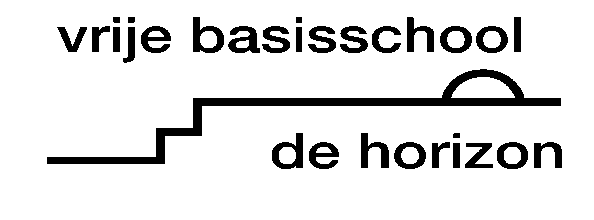 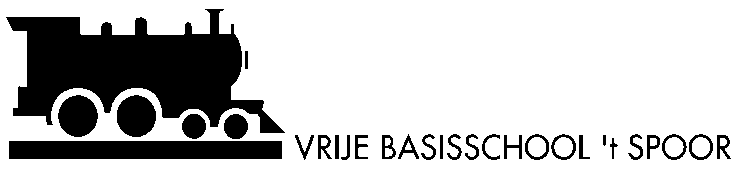 Verlofkalender schooljaar 2018-2019En dit weten we ook al…: Kledinginzamelactie:  8 – 9 november 2018 2 – 3 mei 2019Begin van het schooljaar en hervatting van de lessenmaandag 3 september 2018Vrije dagen van het eerste trimesterFacultatieve verlofdag: maandag 1 oktober 2018pedagogische studiedag: woensdag 10 oktober 2018herfstvakantie: van maandag 29 oktober 2018 tot en met zondag 4 november 2018KerstvakantieVan maandag 24 december 2018 tot en met zondag 6januari 2019Vrije dagen van het tweede trimesterpedagogische studiedag: woensdag 16 januari 2019facultatieve verlofdag: woensdag 30 januari 2019krokusvakantie: van maandag 4 maart 2019 tot en met zondag 10 maart 2019facultatieve verlofdag: woensdag 20 maart 2019PaasvakantieVan maandag 8 april 2019 tot en met maandag 22 april 2019Vrije dagen van het derde trimesterFeest van de Arbeid: woensdag 1 mei 2019pedagogische studiedag: woensdag 15 mei 2019O.-H.-Hemelvaart: donderdag 30 mei 2019brugdag: vrijdag 31 mei 2019Pinkstermaandag: maandag 10 juni 2019De zomervakantie vangt aan op zaterdag 29 juni 2019